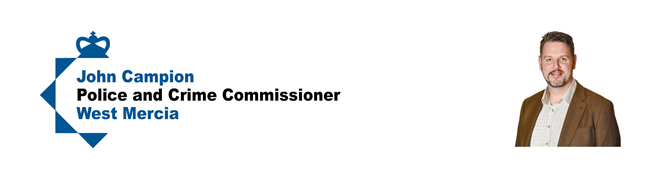 TOWN AND PARISH COUNCIL SURVEY 2020Please select one answer for each question, unless asked to do otherwise.Please ensure only one questionnaire is completed and returned for your individual town/ parish councilThank you for taking the time to complete our survey.  The survey results will be available to view online at www.westmercia-pcc.gov.ukEMAIL RETURNS: If you have chosen to complete a word version of the survey, email your completed survey to: opcc@westmercia.pnn.police.ukPOSTAL RETURNS: If you have chosen to print a copy of this survey to complete and return via Royal Mail (instead of completing online / emailing), post your completed survey to: John Campion, Police and Crime Commissioner, OPCC, West Mercia Police HQ, , WR3 8SPLOCAL POLICINGLOCAL POLICINGLOCAL POLICINGLOCAL POLICINGLOCAL POLICINGLOCAL POLICINGLOCAL POLICINGLOCAL POLICINGLOCAL POLICINGLOCAL POLICINGLOCAL POLICINGLOCAL POLICINGLOCAL POLICINGLOCAL POLICINGLOCAL POLICINGLOCAL POLICINGLOCAL POLICINGLOCAL POLICINGLOCAL POLICINGLOCAL POLICINGLOCAL POLICINGLOCAL POLICINGLOCAL POLICINGLOCAL POLICING11In the Council’s opinion, how good a job do you think the police are doing in your town / parish?In the Council’s opinion, how good a job do you think the police are doing in your town / parish?In the Council’s opinion, how good a job do you think the police are doing in your town / parish?In the Council’s opinion, how good a job do you think the police are doing in your town / parish?In the Council’s opinion, how good a job do you think the police are doing in your town / parish?In the Council’s opinion, how good a job do you think the police are doing in your town / parish?In the Council’s opinion, how good a job do you think the police are doing in your town / parish?In the Council’s opinion, how good a job do you think the police are doing in your town / parish?In the Council’s opinion, how good a job do you think the police are doing in your town / parish?In the Council’s opinion, how good a job do you think the police are doing in your town / parish?In the Council’s opinion, how good a job do you think the police are doing in your town / parish?In the Council’s opinion, how good a job do you think the police are doing in your town / parish?In the Council’s opinion, how good a job do you think the police are doing in your town / parish?In the Council’s opinion, how good a job do you think the police are doing in your town / parish?In the Council’s opinion, how good a job do you think the police are doing in your town / parish?In the Council’s opinion, how good a job do you think the police are doing in your town / parish?In the Council’s opinion, how good a job do you think the police are doing in your town / parish?In the Council’s opinion, how good a job do you think the police are doing in your town / parish?In the Council’s opinion, how good a job do you think the police are doing in your town / parish?In the Council’s opinion, how good a job do you think the police are doing in your town / parish?In the Council’s opinion, how good a job do you think the police are doing in your town / parish?In the Council’s opinion, how good a job do you think the police are doing in your town / parish?ExcellentExcellentGoodFairPoorPoorPoorVery poorVery poorVery poorVery poorDon’t knowDon’t knowDon’t knowDon’t know22In the Council’s opinion, how would you rate the visibility of police in your town / parish?In the Council’s opinion, how would you rate the visibility of police in your town / parish?In the Council’s opinion, how would you rate the visibility of police in your town / parish?In the Council’s opinion, how would you rate the visibility of police in your town / parish?In the Council’s opinion, how would you rate the visibility of police in your town / parish?In the Council’s opinion, how would you rate the visibility of police in your town / parish?In the Council’s opinion, how would you rate the visibility of police in your town / parish?In the Council’s opinion, how would you rate the visibility of police in your town / parish?In the Council’s opinion, how would you rate the visibility of police in your town / parish?In the Council’s opinion, how would you rate the visibility of police in your town / parish?In the Council’s opinion, how would you rate the visibility of police in your town / parish?In the Council’s opinion, how would you rate the visibility of police in your town / parish?In the Council’s opinion, how would you rate the visibility of police in your town / parish?In the Council’s opinion, how would you rate the visibility of police in your town / parish?In the Council’s opinion, how would you rate the visibility of police in your town / parish?In the Council’s opinion, how would you rate the visibility of police in your town / parish?In the Council’s opinion, how would you rate the visibility of police in your town / parish?In the Council’s opinion, how would you rate the visibility of police in your town / parish?In the Council’s opinion, how would you rate the visibility of police in your town / parish?In the Council’s opinion, how would you rate the visibility of police in your town / parish?In the Council’s opinion, how would you rate the visibility of police in your town / parish?In the Council’s opinion, how would you rate the visibility of police in your town / parish?ExcellentExcellentGoodFairPoorPoorPoorVery poorVery poorVery poorVery poorDon’t knowDon’t knowDon’t knowDon’t knowHow much does the Council agree or disagree with the following statements:How much does the Council agree or disagree with the following statements:How much does the Council agree or disagree with the following statements:How much does the Council agree or disagree with the following statements:How much does the Council agree or disagree with the following statements:How much does the Council agree or disagree with the following statements:How much does the Council agree or disagree with the following statements:How much does the Council agree or disagree with the following statements:How much does the Council agree or disagree with the following statements:How much does the Council agree or disagree with the following statements:How much does the Council agree or disagree with the following statements:How much does the Council agree or disagree with the following statements:How much does the Council agree or disagree with the following statements:How much does the Council agree or disagree with the following statements:How much does the Council agree or disagree with the following statements:How much does the Council agree or disagree with the following statements:How much does the Council agree or disagree with the following statements:How much does the Council agree or disagree with the following statements:How much does the Council agree or disagree with the following statements:How much does the Council agree or disagree with the following statements:How much does the Council agree or disagree with the following statements:How much does the Council agree or disagree with the following statements:How much does the Council agree or disagree with the following statements:How much does the Council agree or disagree with the following statements:33The police work well with the Council to identify and address local crime and disorder issuesThe police work well with the Council to identify and address local crime and disorder issuesThe police work well with the Council to identify and address local crime and disorder issuesThe police work well with the Council to identify and address local crime and disorder issuesThe police work well with the Council to identify and address local crime and disorder issuesThe police work well with the Council to identify and address local crime and disorder issuesThe police work well with the Council to identify and address local crime and disorder issuesThe police work well with the Council to identify and address local crime and disorder issuesThe police work well with the Council to identify and address local crime and disorder issuesThe police work well with the Council to identify and address local crime and disorder issuesThe police work well with the Council to identify and address local crime and disorder issuesThe police work well with the Council to identify and address local crime and disorder issuesThe police work well with the Council to identify and address local crime and disorder issuesThe police work well with the Council to identify and address local crime and disorder issuesThe police work well with the Council to identify and address local crime and disorder issuesThe police work well with the Council to identify and address local crime and disorder issuesThe police work well with the Council to identify and address local crime and disorder issuesThe police work well with the Council to identify and address local crime and disorder issuesThe police work well with the Council to identify and address local crime and disorder issuesThe police work well with the Council to identify and address local crime and disorder issuesThe police work well with the Council to identify and address local crime and disorder issuesThe police work well with the Council to identify and address local crime and disorder issuesStrongly agreeStrongly agreeStrongly agreeStrongly agreeTend to agreeTend to agreeTend to agreeTend to agreeTend to agreeTend to agreeNeither agree nor disagreeNeither agree nor disagreeNeither agree nor disagreeNeither agree nor disagreeNeither agree nor disagreeNeither agree nor disagreeNeither agree nor disagreeNeither agree nor disagreeNeither agree nor disagreeTend to disagreeTend to disagreeTend to disagreeTend to disagreeStrongly disagreeStrongly disagreeStrongly disagreeStrongly disagreeStrongly disagreeStrongly disagreeDon’t knowDon’t knowDon’t knowDon’t knowDon’t knowDon’t knowDon’t knowDon’t knowDon’t know44The Council has confidence in the police to resolve crime and disorder issues raised within the local communityThe Council has confidence in the police to resolve crime and disorder issues raised within the local communityThe Council has confidence in the police to resolve crime and disorder issues raised within the local communityThe Council has confidence in the police to resolve crime and disorder issues raised within the local communityThe Council has confidence in the police to resolve crime and disorder issues raised within the local communityThe Council has confidence in the police to resolve crime and disorder issues raised within the local communityThe Council has confidence in the police to resolve crime and disorder issues raised within the local communityThe Council has confidence in the police to resolve crime and disorder issues raised within the local communityThe Council has confidence in the police to resolve crime and disorder issues raised within the local communityThe Council has confidence in the police to resolve crime and disorder issues raised within the local communityThe Council has confidence in the police to resolve crime and disorder issues raised within the local communityThe Council has confidence in the police to resolve crime and disorder issues raised within the local communityThe Council has confidence in the police to resolve crime and disorder issues raised within the local communityThe Council has confidence in the police to resolve crime and disorder issues raised within the local communityThe Council has confidence in the police to resolve crime and disorder issues raised within the local communityThe Council has confidence in the police to resolve crime and disorder issues raised within the local communityThe Council has confidence in the police to resolve crime and disorder issues raised within the local communityThe Council has confidence in the police to resolve crime and disorder issues raised within the local communityThe Council has confidence in the police to resolve crime and disorder issues raised within the local communityThe Council has confidence in the police to resolve crime and disorder issues raised within the local communityThe Council has confidence in the police to resolve crime and disorder issues raised within the local communityThe Council has confidence in the police to resolve crime and disorder issues raised within the local communityStrongly agreeStrongly agreeStrongly agreeStrongly agreeTend to agreeTend to agreeTend to agreeTend to agreeTend to agreeTend to agreeNeither agree nor disagreeNeither agree nor disagreeNeither agree nor disagreeNeither agree nor disagreeNeither agree nor disagreeNeither agree nor disagreeNeither agree nor disagreeNeither agree nor disagreeNeither agree nor disagreeTend to disagreeTend to disagreeTend to disagreeTend to disagreeStrongly disagreeStrongly disagreeStrongly disagreeStrongly disagreeStrongly disagreeStrongly disagreeDon’t knowDon’t knowDon’t knowDon’t knowDon’t knowDon’t knowDon’t knowDon’t knowDon’t know5.5.On average, how often does the Council contact the police to raise concerns about crime or incidents?On average, how often does the Council contact the police to raise concerns about crime or incidents?On average, how often does the Council contact the police to raise concerns about crime or incidents?On average, how often does the Council contact the police to raise concerns about crime or incidents?On average, how often does the Council contact the police to raise concerns about crime or incidents?On average, how often does the Council contact the police to raise concerns about crime or incidents?On average, how often does the Council contact the police to raise concerns about crime or incidents?On average, how often does the Council contact the police to raise concerns about crime or incidents?On average, how often does the Council contact the police to raise concerns about crime or incidents?On average, how often does the Council contact the police to raise concerns about crime or incidents?On average, how often does the Council contact the police to raise concerns about crime or incidents?On average, how often does the Council contact the police to raise concerns about crime or incidents?On average, how often does the Council contact the police to raise concerns about crime or incidents?On average, how often does the Council contact the police to raise concerns about crime or incidents?On average, how often does the Council contact the police to raise concerns about crime or incidents?On average, how often does the Council contact the police to raise concerns about crime or incidents?On average, how often does the Council contact the police to raise concerns about crime or incidents?On average, how often does the Council contact the police to raise concerns about crime or incidents?On average, how often does the Council contact the police to raise concerns about crime or incidents?On average, how often does the Council contact the police to raise concerns about crime or incidents?On average, how often does the Council contact the police to raise concerns about crime or incidents?On average, how often does the Council contact the police to raise concerns about crime or incidents?WeeklyWeeklyWeeklyWeeklyMonthlyMonthlyMonthlyMonthlyMonthlyMonthlyEvery 2 – 6 monthsEvery 2 – 6 monthsEvery 2 – 6 monthsEvery 2 – 6 monthsEvery 2 – 6 monthsEvery 2 – 6 monthsEvery 2 – 6 monthsEvery 2 – 6 monthsEvery 2 – 6 monthsOnce a yearOnce a yearOnce a yearOnce a yearNeverNeverNeverNeverNeverNeverDon’t knowDon’t knowDon’t knowDon’t knowDon’t knowDon’t knowDon’t knowDon’t knowDon’t know66Overall, how would you rate the police response to crime and disorder issues or incidentsRaised by the Council?Overall, how would you rate the police response to crime and disorder issues or incidentsRaised by the Council?Overall, how would you rate the police response to crime and disorder issues or incidentsRaised by the Council?Overall, how would you rate the police response to crime and disorder issues or incidentsRaised by the Council?Overall, how would you rate the police response to crime and disorder issues or incidentsRaised by the Council?Overall, how would you rate the police response to crime and disorder issues or incidentsRaised by the Council?Overall, how would you rate the police response to crime and disorder issues or incidentsRaised by the Council?Overall, how would you rate the police response to crime and disorder issues or incidentsRaised by the Council?Overall, how would you rate the police response to crime and disorder issues or incidentsRaised by the Council?Overall, how would you rate the police response to crime and disorder issues or incidentsRaised by the Council?Overall, how would you rate the police response to crime and disorder issues or incidentsRaised by the Council?Overall, how would you rate the police response to crime and disorder issues or incidentsRaised by the Council?Overall, how would you rate the police response to crime and disorder issues or incidentsRaised by the Council?Overall, how would you rate the police response to crime and disorder issues or incidentsRaised by the Council?Overall, how would you rate the police response to crime and disorder issues or incidentsRaised by the Council?Overall, how would you rate the police response to crime and disorder issues or incidentsRaised by the Council?Overall, how would you rate the police response to crime and disorder issues or incidentsRaised by the Council?Overall, how would you rate the police response to crime and disorder issues or incidentsRaised by the Council?Overall, how would you rate the police response to crime and disorder issues or incidentsRaised by the Council?Overall, how would you rate the police response to crime and disorder issues or incidentsRaised by the Council?Overall, how would you rate the police response to crime and disorder issues or incidentsRaised by the Council?Overall, how would you rate the police response to crime and disorder issues or incidentsRaised by the Council?ExcellentExcellentGoodFairPoorPoorPoorVery poorVery poorVery poorVery poorDon’t know / NADon’t know / NADon’t know / NADon’t know / NACONTACT AND ENGAGEMENT CONTACT AND ENGAGEMENT CONTACT AND ENGAGEMENT CONTACT AND ENGAGEMENT CONTACT AND ENGAGEMENT CONTACT AND ENGAGEMENT CONTACT AND ENGAGEMENT CONTACT AND ENGAGEMENT CONTACT AND ENGAGEMENT CONTACT AND ENGAGEMENT CONTACT AND ENGAGEMENT CONTACT AND ENGAGEMENT CONTACT AND ENGAGEMENT CONTACT AND ENGAGEMENT CONTACT AND ENGAGEMENT CONTACT AND ENGAGEMENT CONTACT AND ENGAGEMENT CONTACT AND ENGAGEMENT CONTACT AND ENGAGEMENT CONTACT AND ENGAGEMENT CONTACT AND ENGAGEMENT CONTACT AND ENGAGEMENT CONTACT AND ENGAGEMENT CONTACT AND ENGAGEMENT 77In the Council’s opinion, how easy and convenient is it to access your local policing teams? (This may be in any form – face to face, email, telephone etc)In the Council’s opinion, how easy and convenient is it to access your local policing teams? (This may be in any form – face to face, email, telephone etc)In the Council’s opinion, how easy and convenient is it to access your local policing teams? (This may be in any form – face to face, email, telephone etc)In the Council’s opinion, how easy and convenient is it to access your local policing teams? (This may be in any form – face to face, email, telephone etc)In the Council’s opinion, how easy and convenient is it to access your local policing teams? (This may be in any form – face to face, email, telephone etc)In the Council’s opinion, how easy and convenient is it to access your local policing teams? (This may be in any form – face to face, email, telephone etc)In the Council’s opinion, how easy and convenient is it to access your local policing teams? (This may be in any form – face to face, email, telephone etc)In the Council’s opinion, how easy and convenient is it to access your local policing teams? (This may be in any form – face to face, email, telephone etc)In the Council’s opinion, how easy and convenient is it to access your local policing teams? (This may be in any form – face to face, email, telephone etc)In the Council’s opinion, how easy and convenient is it to access your local policing teams? (This may be in any form – face to face, email, telephone etc)In the Council’s opinion, how easy and convenient is it to access your local policing teams? (This may be in any form – face to face, email, telephone etc)In the Council’s opinion, how easy and convenient is it to access your local policing teams? (This may be in any form – face to face, email, telephone etc)In the Council’s opinion, how easy and convenient is it to access your local policing teams? (This may be in any form – face to face, email, telephone etc)In the Council’s opinion, how easy and convenient is it to access your local policing teams? (This may be in any form – face to face, email, telephone etc)In the Council’s opinion, how easy and convenient is it to access your local policing teams? (This may be in any form – face to face, email, telephone etc)In the Council’s opinion, how easy and convenient is it to access your local policing teams? (This may be in any form – face to face, email, telephone etc)In the Council’s opinion, how easy and convenient is it to access your local policing teams? (This may be in any form – face to face, email, telephone etc)In the Council’s opinion, how easy and convenient is it to access your local policing teams? (This may be in any form – face to face, email, telephone etc)In the Council’s opinion, how easy and convenient is it to access your local policing teams? (This may be in any form – face to face, email, telephone etc)In the Council’s opinion, how easy and convenient is it to access your local policing teams? (This may be in any form – face to face, email, telephone etc)In the Council’s opinion, how easy and convenient is it to access your local policing teams? (This may be in any form – face to face, email, telephone etc)In the Council’s opinion, how easy and convenient is it to access your local policing teams? (This may be in any form – face to face, email, telephone etc)Very easyVery easyVery easyVery easyFairly easyFairly easyFairly easyFairly easyFairly easyFairly easyFairly difficultFairly difficultFairly difficultFairly difficultFairly difficultFairly difficultFairly difficultFairly difficultFairly difficultVery difficultVery difficultVery difficultVery difficultDon’t know / N/ADon’t know / N/ADon’t know / N/ADon’t know / N/ADon’t know / N/ADon’t know / N/A88In the Council’s opinion, how easy and convenient is it to access relevant information for the local community from the police?In the Council’s opinion, how easy and convenient is it to access relevant information for the local community from the police?In the Council’s opinion, how easy and convenient is it to access relevant information for the local community from the police?In the Council’s opinion, how easy and convenient is it to access relevant information for the local community from the police?In the Council’s opinion, how easy and convenient is it to access relevant information for the local community from the police?In the Council’s opinion, how easy and convenient is it to access relevant information for the local community from the police?In the Council’s opinion, how easy and convenient is it to access relevant information for the local community from the police?In the Council’s opinion, how easy and convenient is it to access relevant information for the local community from the police?In the Council’s opinion, how easy and convenient is it to access relevant information for the local community from the police?In the Council’s opinion, how easy and convenient is it to access relevant information for the local community from the police?In the Council’s opinion, how easy and convenient is it to access relevant information for the local community from the police?In the Council’s opinion, how easy and convenient is it to access relevant information for the local community from the police?In the Council’s opinion, how easy and convenient is it to access relevant information for the local community from the police?In the Council’s opinion, how easy and convenient is it to access relevant information for the local community from the police?In the Council’s opinion, how easy and convenient is it to access relevant information for the local community from the police?In the Council’s opinion, how easy and convenient is it to access relevant information for the local community from the police?In the Council’s opinion, how easy and convenient is it to access relevant information for the local community from the police?In the Council’s opinion, how easy and convenient is it to access relevant information for the local community from the police?In the Council’s opinion, how easy and convenient is it to access relevant information for the local community from the police?In the Council’s opinion, how easy and convenient is it to access relevant information for the local community from the police?In the Council’s opinion, how easy and convenient is it to access relevant information for the local community from the police?In the Council’s opinion, how easy and convenient is it to access relevant information for the local community from the police?Very easyVery easyVery easyVery easyFairly easyFairly easyFairly easyFairly easyFairly easyFairly easyFairly difficultFairly difficultFairly difficultFairly difficultFairly difficultFairly difficultFairly difficultFairly difficultFairly difficultVery difficultVery difficultVery difficultVery difficultDon’t know / N/ADon’t know / N/ADon’t know / N/ADon’t know / N/ADon’t know / N/ADon’t know / N/A99In the Council’s opinion how would you rate the level of contact you have with the police?In the Council’s opinion how would you rate the level of contact you have with the police?In the Council’s opinion how would you rate the level of contact you have with the police?In the Council’s opinion how would you rate the level of contact you have with the police?In the Council’s opinion how would you rate the level of contact you have with the police?In the Council’s opinion how would you rate the level of contact you have with the police?In the Council’s opinion how would you rate the level of contact you have with the police?In the Council’s opinion how would you rate the level of contact you have with the police?In the Council’s opinion how would you rate the level of contact you have with the police?In the Council’s opinion how would you rate the level of contact you have with the police?In the Council’s opinion how would you rate the level of contact you have with the police?In the Council’s opinion how would you rate the level of contact you have with the police?In the Council’s opinion how would you rate the level of contact you have with the police?In the Council’s opinion how would you rate the level of contact you have with the police?In the Council’s opinion how would you rate the level of contact you have with the police?In the Council’s opinion how would you rate the level of contact you have with the police?In the Council’s opinion how would you rate the level of contact you have with the police?In the Council’s opinion how would you rate the level of contact you have with the police?In the Council’s opinion how would you rate the level of contact you have with the police?In the Council’s opinion how would you rate the level of contact you have with the police?In the Council’s opinion how would you rate the level of contact you have with the police?In the Council’s opinion how would you rate the level of contact you have with the police?ExcellentExcellentGoodFairPoorPoorPoorVery poorVery poorVery poorVery poorDon’t know / NADon’t know / NADon’t know / NADon’t know / NA1010How does the Council contact the police to discuss local issues, seek information or invite to meetings / community events? (Not including reporting crimes)How does the Council contact the police to discuss local issues, seek information or invite to meetings / community events? (Not including reporting crimes)How does the Council contact the police to discuss local issues, seek information or invite to meetings / community events? (Not including reporting crimes)How does the Council contact the police to discuss local issues, seek information or invite to meetings / community events? (Not including reporting crimes)How does the Council contact the police to discuss local issues, seek information or invite to meetings / community events? (Not including reporting crimes)How does the Council contact the police to discuss local issues, seek information or invite to meetings / community events? (Not including reporting crimes)How does the Council contact the police to discuss local issues, seek information or invite to meetings / community events? (Not including reporting crimes)How does the Council contact the police to discuss local issues, seek information or invite to meetings / community events? (Not including reporting crimes)How does the Council contact the police to discuss local issues, seek information or invite to meetings / community events? (Not including reporting crimes)How does the Council contact the police to discuss local issues, seek information or invite to meetings / community events? (Not including reporting crimes)How does the Council contact the police to discuss local issues, seek information or invite to meetings / community events? (Not including reporting crimes)How does the Council contact the police to discuss local issues, seek information or invite to meetings / community events? (Not including reporting crimes)How does the Council contact the police to discuss local issues, seek information or invite to meetings / community events? (Not including reporting crimes)How does the Council contact the police to discuss local issues, seek information or invite to meetings / community events? (Not including reporting crimes)How does the Council contact the police to discuss local issues, seek information or invite to meetings / community events? (Not including reporting crimes)How does the Council contact the police to discuss local issues, seek information or invite to meetings / community events? (Not including reporting crimes)How does the Council contact the police to discuss local issues, seek information or invite to meetings / community events? (Not including reporting crimes)How does the Council contact the police to discuss local issues, seek information or invite to meetings / community events? (Not including reporting crimes)How does the Council contact the police to discuss local issues, seek information or invite to meetings / community events? (Not including reporting crimes)How does the Council contact the police to discuss local issues, seek information or invite to meetings / community events? (Not including reporting crimes)How does the Council contact the police to discuss local issues, seek information or invite to meetings / community events? (Not including reporting crimes)How does the Council contact the police to discuss local issues, seek information or invite to meetings / community events? (Not including reporting crimes)Please tick all that applyPlease tick all that applyPlease tick all that applyPlease tick all that applyPlease tick all that applyPlease tick all that applyPlease tick all that applyPlease tick all that applyPlease tick all that applyPlease tick all that applyPlease tick all that applyPlease tick all that applyPlease tick all that applyPlease tick all that applyPlease tick all that applyPlease tick all that applyPlease tick all that applyPlease tick all that applyPlease tick all that applyPlease tick all that applyPlease tick all that applyPlease tick all that applyPlease tick all that applyPlease tick all that applyPhone (land line)Phone (land line)Phone (land line)Phone (land line)Phone (mobile)Phone (mobile)Phone (mobile)Phone (mobile)Phone (mobile)Phone (mobile)EmailEmailEmailEmailEmailEmailEmailEmailEmailLetterLetterLetterLetterSocial mediaSocial mediaSocial mediaSocial mediaSocial mediaSocial mediaIn person (at a police station etc)In person (at a police station etc)In person (at a police station etc)In person (at a police station etc)In person (at a police station etc)In person (at a police station etc)In person (at a police station etc)In person (at a police station etc)In person (at a police station etc)WebsiteWebsiteWebsiteWebsiteOtherOtherOtherOtherOtherOtherDon’t contact the policeDon’t contact the policeDon’t contact the policeDon’t contact the policeDon’t contact the policeDon’t contact the policeDon’t contact the policeDon’t contact the policeDon’t contact the police1111How often does the Council contact the police to discuss local issues, seek information or invite to meetings / community events etc? (not including reporting crimes)How often does the Council contact the police to discuss local issues, seek information or invite to meetings / community events etc? (not including reporting crimes)How often does the Council contact the police to discuss local issues, seek information or invite to meetings / community events etc? (not including reporting crimes)How often does the Council contact the police to discuss local issues, seek information or invite to meetings / community events etc? (not including reporting crimes)How often does the Council contact the police to discuss local issues, seek information or invite to meetings / community events etc? (not including reporting crimes)How often does the Council contact the police to discuss local issues, seek information or invite to meetings / community events etc? (not including reporting crimes)How often does the Council contact the police to discuss local issues, seek information or invite to meetings / community events etc? (not including reporting crimes)How often does the Council contact the police to discuss local issues, seek information or invite to meetings / community events etc? (not including reporting crimes)How often does the Council contact the police to discuss local issues, seek information or invite to meetings / community events etc? (not including reporting crimes)How often does the Council contact the police to discuss local issues, seek information or invite to meetings / community events etc? (not including reporting crimes)How often does the Council contact the police to discuss local issues, seek information or invite to meetings / community events etc? (not including reporting crimes)How often does the Council contact the police to discuss local issues, seek information or invite to meetings / community events etc? (not including reporting crimes)How often does the Council contact the police to discuss local issues, seek information or invite to meetings / community events etc? (not including reporting crimes)How often does the Council contact the police to discuss local issues, seek information or invite to meetings / community events etc? (not including reporting crimes)How often does the Council contact the police to discuss local issues, seek information or invite to meetings / community events etc? (not including reporting crimes)How often does the Council contact the police to discuss local issues, seek information or invite to meetings / community events etc? (not including reporting crimes)How often does the Council contact the police to discuss local issues, seek information or invite to meetings / community events etc? (not including reporting crimes)How often does the Council contact the police to discuss local issues, seek information or invite to meetings / community events etc? (not including reporting crimes)How often does the Council contact the police to discuss local issues, seek information or invite to meetings / community events etc? (not including reporting crimes)How often does the Council contact the police to discuss local issues, seek information or invite to meetings / community events etc? (not including reporting crimes)How often does the Council contact the police to discuss local issues, seek information or invite to meetings / community events etc? (not including reporting crimes)How often does the Council contact the police to discuss local issues, seek information or invite to meetings / community events etc? (not including reporting crimes)WeeklyWeeklyWeeklyWeeklyMonthlyMonthlyMonthlyMonthlyMonthlyMonthlyEvery 2 – 6 monthsEvery 2 – 6 monthsEvery 2 – 6 monthsEvery 2 – 6 monthsEvery 2 – 6 monthsEvery 2 – 6 monthsEvery 2 – 6 monthsEvery 2 – 6 monthsEvery 2 – 6 monthsOnce a yearOnce a yearOnce a yearOnce a yearNeverNeverNeverNeverNeverNeverDon’t knowDon’t knowDon’t knowDon’t knowDon’t knowDon’t knowDon’t knowDon’t knowDon’t know1212How would the Council rate the police response to requests for information / meetings etc?How would the Council rate the police response to requests for information / meetings etc?How would the Council rate the police response to requests for information / meetings etc?How would the Council rate the police response to requests for information / meetings etc?How would the Council rate the police response to requests for information / meetings etc?How would the Council rate the police response to requests for information / meetings etc?How would the Council rate the police response to requests for information / meetings etc?How would the Council rate the police response to requests for information / meetings etc?How would the Council rate the police response to requests for information / meetings etc?How would the Council rate the police response to requests for information / meetings etc?How would the Council rate the police response to requests for information / meetings etc?How would the Council rate the police response to requests for information / meetings etc?How would the Council rate the police response to requests for information / meetings etc?How would the Council rate the police response to requests for information / meetings etc?How would the Council rate the police response to requests for information / meetings etc?How would the Council rate the police response to requests for information / meetings etc?How would the Council rate the police response to requests for information / meetings etc?How would the Council rate the police response to requests for information / meetings etc?How would the Council rate the police response to requests for information / meetings etc?How would the Council rate the police response to requests for information / meetings etc?How would the Council rate the police response to requests for information / meetings etc?How would the Council rate the police response to requests for information / meetings etc?ExcellentExcellentGoodFairPoorPoorPoorVery PoorVery PoorVery PoorVery PoorDon’t know / N/ADon’t know / N/ADon’t know / N/ADon’t know / N/A1313How often do the police attend Council meetings or other community events in your town or parish areaHow often do the police attend Council meetings or other community events in your town or parish areaHow often do the police attend Council meetings or other community events in your town or parish areaHow often do the police attend Council meetings or other community events in your town or parish areaHow often do the police attend Council meetings or other community events in your town or parish areaHow often do the police attend Council meetings or other community events in your town or parish areaHow often do the police attend Council meetings or other community events in your town or parish areaHow often do the police attend Council meetings or other community events in your town or parish areaHow often do the police attend Council meetings or other community events in your town or parish areaHow often do the police attend Council meetings or other community events in your town or parish areaHow often do the police attend Council meetings or other community events in your town or parish areaHow often do the police attend Council meetings or other community events in your town or parish areaHow often do the police attend Council meetings or other community events in your town or parish areaHow often do the police attend Council meetings or other community events in your town or parish areaHow often do the police attend Council meetings or other community events in your town or parish areaHow often do the police attend Council meetings or other community events in your town or parish areaHow often do the police attend Council meetings or other community events in your town or parish areaHow often do the police attend Council meetings or other community events in your town or parish areaHow often do the police attend Council meetings or other community events in your town or parish areaHow often do the police attend Council meetings or other community events in your town or parish areaHow often do the police attend Council meetings or other community events in your town or parish areaHow often do the police attend Council meetings or other community events in your town or parish areaWeeklyWeeklyWeeklyWeeklyMonthlyMonthlyMonthlyMonthlyMonthlyMonthlyEvery 2 – 6 monthsEvery 2 – 6 monthsEvery 2 – 6 monthsEvery 2 – 6 monthsEvery 2 – 6 monthsEvery 2 – 6 monthsEvery 2 – 6 monthsEvery 2 – 6 monthsEvery 2 – 6 monthsOnce a yearOnce a yearOnce a yearOnce a yearNeverNeverNeverNeverNeverNeverDon’t know / not invitedDon’t know / not invitedDon’t know / not invitedDon’t know / not invitedDon’t know / not invitedDon’t know / not invitedDon’t know / not invitedDon’t know / not invitedDon’t know / not invited1414How often do the police proactively contact the Council to raise awareness of local issues, share information etc?How often do the police proactively contact the Council to raise awareness of local issues, share information etc?How often do the police proactively contact the Council to raise awareness of local issues, share information etc?How often do the police proactively contact the Council to raise awareness of local issues, share information etc?How often do the police proactively contact the Council to raise awareness of local issues, share information etc?How often do the police proactively contact the Council to raise awareness of local issues, share information etc?How often do the police proactively contact the Council to raise awareness of local issues, share information etc?How often do the police proactively contact the Council to raise awareness of local issues, share information etc?How often do the police proactively contact the Council to raise awareness of local issues, share information etc?How often do the police proactively contact the Council to raise awareness of local issues, share information etc?How often do the police proactively contact the Council to raise awareness of local issues, share information etc?How often do the police proactively contact the Council to raise awareness of local issues, share information etc?How often do the police proactively contact the Council to raise awareness of local issues, share information etc?How often do the police proactively contact the Council to raise awareness of local issues, share information etc?How often do the police proactively contact the Council to raise awareness of local issues, share information etc?How often do the police proactively contact the Council to raise awareness of local issues, share information etc?How often do the police proactively contact the Council to raise awareness of local issues, share information etc?How often do the police proactively contact the Council to raise awareness of local issues, share information etc?How often do the police proactively contact the Council to raise awareness of local issues, share information etc?How often do the police proactively contact the Council to raise awareness of local issues, share information etc?How often do the police proactively contact the Council to raise awareness of local issues, share information etc?How often do the police proactively contact the Council to raise awareness of local issues, share information etc?WeeklyWeeklyWeeklyWeeklyMonthlyMonthlyMonthlyMonthlyMonthlyMonthlyEvery 2 – 6 monthsEvery 2 – 6 monthsEvery 2 – 6 monthsEvery 2 – 6 monthsEvery 2 – 6 monthsEvery 2 – 6 monthsEvery 2 – 6 monthsEvery 2 – 6 monthsEvery 2 – 6 monthsOnce a yearOnce a yearOnce a yearOnce a yearNeverNeverNeverNeverNeverNeverDon’t knowDon’t knowDon’t knowDon’t knowDon’t knowDon’t knowDon’t knowDon’t knowDon’t know1515Does the Council know the members of the police’s local Safer Neighbourhood Team? These teams include Inspectors, Sergeants, PCs and PCSOs.Does the Council know the members of the police’s local Safer Neighbourhood Team? These teams include Inspectors, Sergeants, PCs and PCSOs.Does the Council know the members of the police’s local Safer Neighbourhood Team? These teams include Inspectors, Sergeants, PCs and PCSOs.Does the Council know the members of the police’s local Safer Neighbourhood Team? These teams include Inspectors, Sergeants, PCs and PCSOs.Does the Council know the members of the police’s local Safer Neighbourhood Team? These teams include Inspectors, Sergeants, PCs and PCSOs.Does the Council know the members of the police’s local Safer Neighbourhood Team? These teams include Inspectors, Sergeants, PCs and PCSOs.Does the Council know the members of the police’s local Safer Neighbourhood Team? These teams include Inspectors, Sergeants, PCs and PCSOs.Does the Council know the members of the police’s local Safer Neighbourhood Team? These teams include Inspectors, Sergeants, PCs and PCSOs.Does the Council know the members of the police’s local Safer Neighbourhood Team? These teams include Inspectors, Sergeants, PCs and PCSOs.Does the Council know the members of the police’s local Safer Neighbourhood Team? These teams include Inspectors, Sergeants, PCs and PCSOs.Does the Council know the members of the police’s local Safer Neighbourhood Team? These teams include Inspectors, Sergeants, PCs and PCSOs.Does the Council know the members of the police’s local Safer Neighbourhood Team? These teams include Inspectors, Sergeants, PCs and PCSOs.Does the Council know the members of the police’s local Safer Neighbourhood Team? These teams include Inspectors, Sergeants, PCs and PCSOs.Does the Council know the members of the police’s local Safer Neighbourhood Team? These teams include Inspectors, Sergeants, PCs and PCSOs.Does the Council know the members of the police’s local Safer Neighbourhood Team? These teams include Inspectors, Sergeants, PCs and PCSOs.Does the Council know the members of the police’s local Safer Neighbourhood Team? These teams include Inspectors, Sergeants, PCs and PCSOs.Does the Council know the members of the police’s local Safer Neighbourhood Team? These teams include Inspectors, Sergeants, PCs and PCSOs.Does the Council know the members of the police’s local Safer Neighbourhood Team? These teams include Inspectors, Sergeants, PCs and PCSOs.Does the Council know the members of the police’s local Safer Neighbourhood Team? These teams include Inspectors, Sergeants, PCs and PCSOs.Does the Council know the members of the police’s local Safer Neighbourhood Team? These teams include Inspectors, Sergeants, PCs and PCSOs.Does the Council know the members of the police’s local Safer Neighbourhood Team? These teams include Inspectors, Sergeants, PCs and PCSOs.Does the Council know the members of the police’s local Safer Neighbourhood Team? These teams include Inspectors, Sergeants, PCs and PCSOs.Very familiarVery familiarVery familiarVery familiarSomewhat familiarSomewhat familiarSomewhat familiarSomewhat familiarSomewhat familiarSomewhat familiarNot well knownNot well knownNot well knownNot well knownNot well knownNot well knownNot well knownNot well knownNot well knownTotally unknownTotally unknownTotally unknownTotally unknownN/AN/AN/AN/AN/AN/ACRIME AND ANTI SOCIAL BEHAVIOUR ISSUESCRIME AND ANTI SOCIAL BEHAVIOUR ISSUESCRIME AND ANTI SOCIAL BEHAVIOUR ISSUESCRIME AND ANTI SOCIAL BEHAVIOUR ISSUESCRIME AND ANTI SOCIAL BEHAVIOUR ISSUESCRIME AND ANTI SOCIAL BEHAVIOUR ISSUESCRIME AND ANTI SOCIAL BEHAVIOUR ISSUESCRIME AND ANTI SOCIAL BEHAVIOUR ISSUESCRIME AND ANTI SOCIAL BEHAVIOUR ISSUESCRIME AND ANTI SOCIAL BEHAVIOUR ISSUESCRIME AND ANTI SOCIAL BEHAVIOUR ISSUESCRIME AND ANTI SOCIAL BEHAVIOUR ISSUESCRIME AND ANTI SOCIAL BEHAVIOUR ISSUESCRIME AND ANTI SOCIAL BEHAVIOUR ISSUESCRIME AND ANTI SOCIAL BEHAVIOUR ISSUESCRIME AND ANTI SOCIAL BEHAVIOUR ISSUESCRIME AND ANTI SOCIAL BEHAVIOUR ISSUESCRIME AND ANTI SOCIAL BEHAVIOUR ISSUESCRIME AND ANTI SOCIAL BEHAVIOUR ISSUESCRIME AND ANTI SOCIAL BEHAVIOUR ISSUESCRIME AND ANTI SOCIAL BEHAVIOUR ISSUESCRIME AND ANTI SOCIAL BEHAVIOUR ISSUESCRIME AND ANTI SOCIAL BEHAVIOUR ISSUESCRIME AND ANTI SOCIAL BEHAVIOUR ISSUES1616In the Councils opinion how much of a problem, if at all, would you say that crime and anti-social behaviour is in your town / parish council area?In the Councils opinion how much of a problem, if at all, would you say that crime and anti-social behaviour is in your town / parish council area?In the Councils opinion how much of a problem, if at all, would you say that crime and anti-social behaviour is in your town / parish council area?In the Councils opinion how much of a problem, if at all, would you say that crime and anti-social behaviour is in your town / parish council area?In the Councils opinion how much of a problem, if at all, would you say that crime and anti-social behaviour is in your town / parish council area?In the Councils opinion how much of a problem, if at all, would you say that crime and anti-social behaviour is in your town / parish council area?In the Councils opinion how much of a problem, if at all, would you say that crime and anti-social behaviour is in your town / parish council area?In the Councils opinion how much of a problem, if at all, would you say that crime and anti-social behaviour is in your town / parish council area?In the Councils opinion how much of a problem, if at all, would you say that crime and anti-social behaviour is in your town / parish council area?In the Councils opinion how much of a problem, if at all, would you say that crime and anti-social behaviour is in your town / parish council area?In the Councils opinion how much of a problem, if at all, would you say that crime and anti-social behaviour is in your town / parish council area?In the Councils opinion how much of a problem, if at all, would you say that crime and anti-social behaviour is in your town / parish council area?In the Councils opinion how much of a problem, if at all, would you say that crime and anti-social behaviour is in your town / parish council area?In the Councils opinion how much of a problem, if at all, would you say that crime and anti-social behaviour is in your town / parish council area?In the Councils opinion how much of a problem, if at all, would you say that crime and anti-social behaviour is in your town / parish council area?In the Councils opinion how much of a problem, if at all, would you say that crime and anti-social behaviour is in your town / parish council area?In the Councils opinion how much of a problem, if at all, would you say that crime and anti-social behaviour is in your town / parish council area?In the Councils opinion how much of a problem, if at all, would you say that crime and anti-social behaviour is in your town / parish council area?In the Councils opinion how much of a problem, if at all, would you say that crime and anti-social behaviour is in your town / parish council area?In the Councils opinion how much of a problem, if at all, would you say that crime and anti-social behaviour is in your town / parish council area?In the Councils opinion how much of a problem, if at all, would you say that crime and anti-social behaviour is in your town / parish council area?In the Councils opinion how much of a problem, if at all, would you say that crime and anti-social behaviour is in your town / parish council area?Not a problem at allNot a problem at allNot a problem at allNot a problem at allNot a very big problemNot a very big problemNot a very big problemNot a very big problemNot a very big problemNot a very big problemFairly big problemFairly big problemFairly big problemFairly big problemFairly big problemFairly big problemFairly big problemFairly big problemFairly big problemVery big problemVery big problemVery big problemVery big problemDon’t knowDon’t knowDon’t knowDon’t knowDon’t knowDon’t knowDon’t knowDon’t knowDon’t knowDon’t knowDon’t knowDon’t knowDon’t knowDon’t knowDon’t knowDon’t knowDon’t knowDon’t know1717Which if any of the following issues would the Council say are currently a problem to people in the town / parish area?Which if any of the following issues would the Council say are currently a problem to people in the town / parish area?Which if any of the following issues would the Council say are currently a problem to people in the town / parish area?Which if any of the following issues would the Council say are currently a problem to people in the town / parish area?Which if any of the following issues would the Council say are currently a problem to people in the town / parish area?Which if any of the following issues would the Council say are currently a problem to people in the town / parish area?Which if any of the following issues would the Council say are currently a problem to people in the town / parish area?Which if any of the following issues would the Council say are currently a problem to people in the town / parish area?Which if any of the following issues would the Council say are currently a problem to people in the town / parish area?Which if any of the following issues would the Council say are currently a problem to people in the town / parish area?Which if any of the following issues would the Council say are currently a problem to people in the town / parish area?Which if any of the following issues would the Council say are currently a problem to people in the town / parish area?Which if any of the following issues would the Council say are currently a problem to people in the town / parish area?Which if any of the following issues would the Council say are currently a problem to people in the town / parish area?Which if any of the following issues would the Council say are currently a problem to people in the town / parish area?Which if any of the following issues would the Council say are currently a problem to people in the town / parish area?Which if any of the following issues would the Council say are currently a problem to people in the town / parish area?Which if any of the following issues would the Council say are currently a problem to people in the town / parish area?Which if any of the following issues would the Council say are currently a problem to people in the town / parish area?Which if any of the following issues would the Council say are currently a problem to people in the town / parish area?Which if any of the following issues would the Council say are currently a problem to people in the town / parish area?Which if any of the following issues would the Council say are currently a problem to people in the town / parish area?Please tick one box in each rowPlease tick one box in each rowPlease tick one box in each rowPlease tick one box in each rowPlease tick one box in each rowPlease tick one box in each rowPlease tick one box in each rowPlease tick one box in each rowPlease tick one box in each rowPlease tick one box in each rowPlease tick one box in each rowPlease tick one box in each rowPlease tick one box in each rowPlease tick one box in each rowPlease tick one box in each rowPlease tick one box in each rowPlease tick one box in each rowPlease tick one box in each rowPlease tick one box in each rowPlease tick one box in each rowPlease tick one box in each rowPlease tick one box in each rowPlease tick one box in each rowPlease tick one box in each rowNot a problem at allNot a problem at allNot a problem at allNot a very big problemNot a very big problemNot a very big problemNot a very big problemNot a very big problemFairly big problemFairly big problemFairly big problemVery big problemVery big problemVery big problemDon’t knowDon’t knowDomestic burglaryDomestic burglaryDomestic burglaryDomestic burglaryDomestic burglaryDomestic burglaryDomestic burglaryDomestic burglaryViolent crimeViolent crimeViolent crimeViolent crimeViolent crimeViolent crimeViolent crimeViolent crimeAnti-social behaviourAnti-social behaviourAnti-social behaviourAnti-social behaviourAnti-social behaviourAnti-social behaviourAnti-social behaviourAnti-social behaviourOnline crimeOnline crimeOnline crimeOnline crimeOnline crimeOnline crimeOnline crimeOnline crimeVehicle crimeVehicle crimeVehicle crimeVehicle crimeVehicle crimeVehicle crimeVehicle crimeVehicle crimeCriminal damage / vandalismCriminal damage / vandalismCriminal damage / vandalismCriminal damage / vandalismCriminal damage / vandalismCriminal damage / vandalismCriminal damage / vandalismCriminal damage / vandalismCrimes against businessesCrimes against businessesCrimes against businessesCrimes against businessesCrimes against businessesCrimes against businessesCrimes against businessesCrimes against businessesRural crimeRural crimeRural crimeRural crimeRural crimeRural crimeRural crimeRural crimeOffences of a sexual natureOffences of a sexual natureOffences of a sexual natureOffences of a sexual natureOffences of a sexual natureOffences of a sexual natureOffences of a sexual natureOffences of a sexual natureCrimes committed against people due to their Crimes committed against people due to their Crimes committed against people due to their Crimes committed against people due to their Crimes committed against people due to their Crimes committed against people due to their Crimes committed against people due to their Crimes committed against people due to their gender, age, race, ethnicity religion, disabilityor sexualitygender, age, race, ethnicity religion, disabilityor sexualitygender, age, race, ethnicity religion, disabilityor sexualitygender, age, race, ethnicity religion, disabilityor sexualitygender, age, race, ethnicity religion, disabilityor sexualitygender, age, race, ethnicity religion, disabilityor sexualitygender, age, race, ethnicity religion, disabilityor sexualitygender, age, race, ethnicity religion, disabilityor sexualitygender, age, race, ethnicity religion, disabilityor sexualitygender, age, race, ethnicity religion, disabilityor sexualitygender, age, race, ethnicity religion, disabilityor sexualitygender, age, race, ethnicity religion, disabilityor sexualitygender, age, race, ethnicity religion, disabilityor sexualitygender, age, race, ethnicity religion, disabilityor sexualitygender, age, race, ethnicity religion, disabilityor sexualitygender, age, race, ethnicity religion, disabilityor sexualitygender, age, race, ethnicity religion, disabilityor sexualitygender, age, race, ethnicity religion, disabilityor sexualitygender, age, race, ethnicity religion, disabilityor sexualitygender, age, race, ethnicity religion, disabilityor sexualitygender, age, race, ethnicity religion, disabilityor sexualitygender, age, race, ethnicity religion, disabilityor sexualitygender, age, race, ethnicity religion, disabilityor sexualitygender, age, race, ethnicity religion, disabilityor sexualityRoad safety Road safety Road safety Road safety Road safety Road safety Road safety Road safety Other (please specify in the box below) Other (please specify in the box below) Other (please specify in the box below) Other (please specify in the box below) Other (please specify in the box below) Other (please specify in the box below) Other (please specify in the box below) Other (please specify in the box below) Other:Other:Other:Other:Other:Other:Other:Other:Other:Other:Other:Other:Other:Other:Other:Other:Other:Other:Other:Other:Other:Other:Other:Other:ABOUT YOUR COUNCILABOUT YOUR COUNCILABOUT YOUR COUNCILABOUT YOUR COUNCILABOUT YOUR COUNCILABOUT YOUR COUNCILABOUT YOUR COUNCILABOUT YOUR COUNCILABOUT YOUR COUNCILABOUT YOUR COUNCILABOUT YOUR COUNCILABOUT YOUR COUNCILABOUT YOUR COUNCILABOUT YOUR COUNCILABOUT YOUR COUNCILABOUT YOUR COUNCILABOUT YOUR COUNCILABOUT YOUR COUNCILABOUT YOUR COUNCILABOUT YOUR COUNCILABOUT YOUR COUNCILABOUT YOUR COUNCILABOUT YOUR COUNCILABOUT YOUR COUNCIL1818What is the name of your council (or councils if it is a combined parish council group)?What is the name of your council (or councils if it is a combined parish council group)?What is the name of your council (or councils if it is a combined parish council group)?What is the name of your council (or councils if it is a combined parish council group)?What is the name of your council (or councils if it is a combined parish council group)?What is the name of your council (or councils if it is a combined parish council group)?What is the name of your council (or councils if it is a combined parish council group)?What is the name of your council (or councils if it is a combined parish council group)?What is the name of your council (or councils if it is a combined parish council group)?What is the name of your council (or councils if it is a combined parish council group)?What is the name of your council (or councils if it is a combined parish council group)?What is the name of your council (or councils if it is a combined parish council group)?What is the name of your council (or councils if it is a combined parish council group)?What is the name of your council (or councils if it is a combined parish council group)?What is the name of your council (or councils if it is a combined parish council group)?What is the name of your council (or councils if it is a combined parish council group)?What is the name of your council (or councils if it is a combined parish council group)?What is the name of your council (or councils if it is a combined parish council group)?What is the name of your council (or councils if it is a combined parish council group)?What is the name of your council (or councils if it is a combined parish council group)?What is the name of your council (or councils if it is a combined parish council group)?What is the name of your council (or councils if it is a combined parish council group)?1919Please confirm which Borough / District / City / Unitary area your council is inPlease confirm which Borough / District / City / Unitary area your council is inPlease confirm which Borough / District / City / Unitary area your council is inPlease confirm which Borough / District / City / Unitary area your council is inPlease confirm which Borough / District / City / Unitary area your council is inPlease confirm which Borough / District / City / Unitary area your council is inPlease confirm which Borough / District / City / Unitary area your council is inPlease confirm which Borough / District / City / Unitary area your council is inPlease confirm which Borough / District / City / Unitary area your council is inPlease confirm which Borough / District / City / Unitary area your council is inPlease confirm which Borough / District / City / Unitary area your council is inPlease confirm which Borough / District / City / Unitary area your council is inPlease confirm which Borough / District / City / Unitary area your council is inPlease confirm which Borough / District / City / Unitary area your council is inPlease confirm which Borough / District / City / Unitary area your council is inPlease confirm which Borough / District / City / Unitary area your council is inPlease confirm which Borough / District / City / Unitary area your council is inPlease confirm which Borough / District / City / Unitary area your council is inPlease confirm which Borough / District / City / Unitary area your council is inPlease confirm which Borough / District / City / Unitary area your council is inPlease confirm which Borough / District / City / Unitary area your council is inPlease confirm which Borough / District / City / Unitary area your council is inHerefordshireHerefordshireHerefordshireHerefordshireTelford & WrekinTelford & WrekinTelford & WrekinTelford & WrekinTelford & WrekinTelford & WrekinTelford & WrekinTelford & WrekinTelford & WrekinWychavonWychavonWychavonWychavonWychavonWychavonBromsgroveBromsgroveBromsgroveBromsgroveBromsgroveBromsgroveBromsgroveBromsgroveBromsgrove2020Approximately how many people live in your town / parish area?Approximately how many people live in your town / parish area?Approximately how many people live in your town / parish area?Approximately how many people live in your town / parish area?Approximately how many people live in your town / parish area?Approximately how many people live in your town / parish area?Approximately how many people live in your town / parish area?Approximately how many people live in your town / parish area?Approximately how many people live in your town / parish area?Approximately how many people live in your town / parish area?Approximately how many people live in your town / parish area?Approximately how many people live in your town / parish area?Approximately how many people live in your town / parish area?Approximately how many people live in your town / parish area?Approximately how many people live in your town / parish area?Approximately how many people live in your town / parish area?Approximately how many people live in your town / parish area?Approximately how many people live in your town / parish area?Approximately how many people live in your town / parish area?Approximately how many people live in your town / parish area?Approximately how many people live in your town / parish area?Approximately how many people live in your town / parish area?Less than 500Less than 500Less than 500Less than 500501 - 1000501 - 1000501 - 1000501 - 1000501 - 1000501 - 10001001 - 50001001 - 50001001 - 50001001 - 50001001 - 50001001 - 50001001 - 50001001 - 50001001 - 50005001 – 10,0005001 – 10,0005001 – 10,0005001 – 10,000Over 10,000Over 10,000Over 10,000Over 10,000Over 10,000Over 10,000Over 10,000Over 10,000Over 10,000Over 10,000Over 10,000Over 10,000Over 10,000Over 10,000Over 10,000Over 10,000Over 10,000Over 10,0002121Please provide an appropriate, current email address the Commissioner or his staff may use to contact the Council when necessary. Your email will be stored in secure web-based systems. It would not be shared more widely with other third parties.Please provide an appropriate, current email address the Commissioner or his staff may use to contact the Council when necessary. Your email will be stored in secure web-based systems. It would not be shared more widely with other third parties.Please provide an appropriate, current email address the Commissioner or his staff may use to contact the Council when necessary. Your email will be stored in secure web-based systems. It would not be shared more widely with other third parties.Please provide an appropriate, current email address the Commissioner or his staff may use to contact the Council when necessary. Your email will be stored in secure web-based systems. It would not be shared more widely with other third parties.Please provide an appropriate, current email address the Commissioner or his staff may use to contact the Council when necessary. Your email will be stored in secure web-based systems. It would not be shared more widely with other third parties.YesYesNoWould you like to receive the PCC’s monthly newsletter to this email address?